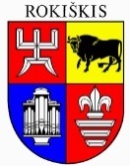 ROKIŠKIO RAJONO SAVIVALDYBĖS TARYBASPRENDIMASDĖL ROKIŠKIO RAJONO SAVIVALDYBĖS 2024 METŲ BIUDŽETO PATVIRTINIMO2024 m. vasario 15 d. Nr. TS-RokiškisVadovaudamasi Lietuvos Respublikos vietos savivaldos įstatymo 15 straipsnio 2 dalies 12 punktu, Lietuvos Respublikos biudžeto sandaros įstatymo 26 straipsnio 4 dalimi ir Lietuvos Respublikos 2024 metų valstybės biudžeto ir savivaldybių biudžetų finansinių rodiklių patvirtinimo įstatymu, Rokiškio rajono savivaldybės taryba nusprendžia:1. Patvirtinti Rokiškio rajono savivaldybės biudžeto prognozuojamas pajamas 2024 metams – 56 230,382 tūkst. Eur, (1, 2, 3, 8 priedai), iš kurių:	1.1. 34 850,002 tūkst. Eur – mokesčiai ir pajamos; 	1.2. 17 216,127 tūkst. Eur– valstybės biudžeto dotacijos; 	1.3. 905,501 tūkst. Eur – Europos Sąjungos finansinės paramos lėšos;	1.4. 3 153,09 tūkst. Eur – apyvartos lėšos iš 2023 m. sausio 1 d. likučio;	1.5. 105,713 tūkst. Eur – skolintos lėšos.      	2. Patvirtinti Rokiškio rajono savivaldybės biudžeto asignavimus 2024 metams – 56 230,382 tūkst. Eur pagal asignavimų valdytojus ir programas (4, 5, 6 priedai), iš jų:2.1. 33 304,201 tūkst. Eur – asignavimų iš pajamų ir mokesčių;2.2. 17 216,127 tūkst. Eur tūkst. eurų – asignavimų valstybės biudžeto tikslinėms funkcijoms vykdyti (4, 5, 6 priedai);	2.3. 1 545,801 tūkst. Eur – asignavimų iš pajamų už teikiamas paslaugas;	2.4. 3153,039 tūkst. Eur – asignavimų iš 2023m. nepanaudotų lėšų likučio.	2.5. 105,713 tūkst. Eur – asignavimų iš skolintų lėšų.	3. Patvirtinti 2024 metais savivaldybės planuojamų vykdyti projektų, finansuojamų iš Europos Sąjungos ir kitų fondų paramos, sąrašą (6 priedas).	4. Nustatyti planuojamą metinę įsiskolinimų (mokėtinų sumų, išskyrus sumas paskoloms grąžinti) pokyčio sumą, lygią 100 tūkst. Eur.	5. Pavesti Savivaldybės merui nustatyti maksimalias darbo užmokesčio sumas asignavimų valdytojams.	6. Įpareigoti savivaldybės asignavimų valdytojus:	6.1. numatyti reikiamų asignavimų dalį trumpalaikiams įsipareigojimams, buvusiems 2023 m. gruodžio 31 d, padengti;	6.2. užtikrinti, kad būtų laikomasi Biudžeto sandaros įstatymo nuostatų, kad asignavimai darbo užmokesčiui gali būti didinami tik iš sutaupytų asignavimų ir tik tais atvejais, jeigu toks padidinimas nelemia papildomo asignavimų poreikio kitais biudžetiniais metais;	6.3. užtikrinti, kad  2025 m. sausio 1 d. įsiskolinimas (mokėtinos sumos) būtų ne didesnis už 2024 m. sausio 1 d. mokėtinas sumas;	6.4. per 7 darbo dienas po savivaldybės biudžeto patvirtinimo sudaryti ir patvirtinti savo ir pavaldžių įstaigų programų sąmatas pagal funkcinės ir ekonominės klasifikacijos kodus ir pateikti savivaldybės administracijos Finansų skyriui.Savivaldybės meras				Ramūnas Godeliauskas	Reda DūdienėSPRENDIMO PROJEKTODĖL ROKIŠKIO RAJONO SAVIVALDYBĖS 2024 METŲ BIUDŽETO PATVIRTINIMOAIŠKINAMASIS RAŠTAS2024-01-29Projekto rengėjas – Finansų skyrius.Pranešėjas komitetų ir tarybos posėdžiuose –Finansų skyriaus vedėja Reda Dūdienė.1.Sprendimo projekto tikslas ir uždaviniaiVadovaudamasi Lietuvos Respublikos biudžeto sandaros įstatymu ir Lietuvos Respublikos 2024 metų valstybės biudžeto ir savivaldybių biudžetų finansinių rodiklių patvirtinimo įstatymu Nr. XIV-2297, savivaldybės taryba tvirtina savivaldybės biudžetą.Lietuvos Respublikos 2024 metų valstybės biudžeto ir savivaldybių biudžetų finansinių rodiklių patvirtinimo įstatymas, kuris įsigaliojo 2023 m. gruodžio 15 d., reglamentuoja, kad  per 2 mėnesius nuo įstatymo įsigaliojimo savivaldybių tarybos turi patvirtinti savo savivaldybių biudžetus.2. Šiuo metu galiojančios ir teikiamu klausimu siūlomos naujos teisinio reguliavimo nuostatosProjektas parengtas ir teikiamas savivaldybės tarybai svarstyti ir tvirtinti vadovaujantis LR vietos savivaldos, Lietuvos Respublikos biudžeto sandaros,  Lietuvos Respublikos 2024 metų valstybės biudžeto ir savivaldybių biudžetų finansinių rodiklių patvirtinimo įstatymu, Lietuvos Respublikos valstybės biudžeto ir savivaldybių biudžetų sudarymo ir vykdymo taisyklėmis, valstybės institucijų ir įstaigų teisės aktais apie 2024 m. savivaldybei planuojamas valstybės biudžeto specialiųjų tikslinių dotacijų ir kitų dotacijų sumas, atsižvelgiant į Rokiškio rajono strateginio veiklos plano 2024 metų programų projektuose planuojamus asignavimus.LR Biudžeto sandaros įstatymo 26 str. numato:1. Savivaldybių biudžetų projektus rengia merai, remdamiesi šiuo Įstatymu, Fiskalinės sutarties įgyvendinimo konstituciniu įstatymu, kitais įstatymais, Seimo patvirtintais savivaldybių biudžetų finansiniais rodikliais, Vyriausybės patvirtintomis biudžetų sudarymo ir vykdymo taisyklėmis, Oficialiosios statistikos portale skelbiamais duomenimis, patvirtintais savivaldybių planavimo dokumentais, taip pat savivaldybių biudžetų asignavimų valdytojų programomis ir jų sąmatų projektais.2. Merai parengtus biudžetų projektus teikia savivaldybių taryboms savivaldybių tarybų reglamento nustatyta tvarka.3. Savivaldybių tarybos svarsto biudžetų projektus, atsižvelgdamos į merų pranešimus, tarybos komitetų pasiūlymus ir išvadas.4. Savivaldybių biudžetus tvirtina savivaldybių tarybos. Biudžetas tvirtinamas savivaldybės tarybos sprendimu. Sprendime nurodoma:1) bendra pajamų suma ir jų paskirstymas pagal pajamų rūšis;
2) bendra asignavimų suma ir jų paskirstymas biudžetinėms įstaigoms ar savivaldybių administracijos struktūriniams padaliniams programoms vykdyti;3) tais biudžetiniais metais planuojama metinė įsiskolinimų (mokėtinų sumų, išskyrus sumas paskoloms grąžinti) pokyčio suma.5. Savivaldybių tarybos biudžetus patvirtina per du mėnesius nuo valstybės biudžeto ir savivaldybių biudžetų finansinių rodiklių patvirtinimo. Jeigu savivaldybių biudžetų projektai laiku nepatvirtinami, biudžetai vykdomi šio Įstatymo 29 straipsnyje nustatyta tvarka.6. Patvirtintus biudžetus merai pateikia Finansų ministerijai.3.Laukiami rezultataiBus užtikrintas biudžetinių įstaigų finansavimas ir Rokiškio rajono strateginio veiklos plano 2023 metų programų įgyvendinimas.4. Lėšų poreikis ir šaltiniaiValstybės, savivaldybės biudžeto, įstaigų pajamos, laisvas lėšų likutis, skolintos lėšos.5. Antikorupcinis sprendimo projekto vertinimasAtliktas sprendimo projekto antikorupcinis vertinimas (pažyma pridedama).    6. Kiti sprendimui priimti reikalingi pagrindimai, skaičiavimai ar paaiškinimaiPridedama. Aiškinamojo rašto detalizavimas.7.Sprendimo projekto lyginamasis variantas (jeigu teikiamas sprendimo pakeitimo projektas)Nėra